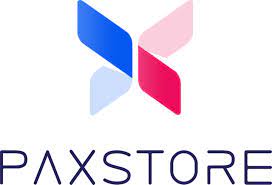 PAXSTORE Clients Side Firewall Configuration Quick Reference GuideV 1.07Layer 7 Firewall Configuration Guide (Recommend)If you use a layer 7 firewall in your internal network, please whitelist the following URL. If you don’t use a layer 7 firewall, please go to the step 2.# For PAXSTORE Production (Android Devices)URL: api.paxstore.us          Protocol: HTTPS Ports: 443URL: www.paxstore.us      Protocol: HTTPS Ports: 443URL: mpush.paxstore.us   Protocol: HTTPS Ports:  443URL: auth.paxstore.us       Protocol: HTTPS Ports:  443# For PAXSTORE Production (Traditional Devices)URL: pl.paxstore.us Protocol: HTTPS   Ports: 6370 and 9080URL: t.paxstore.us   Protocol: HTTPS   Ports: 6370 and 9080Network Firewall Configuration GuidePlease contact your network engineer/IT administrator to add the following IPs and ports in the firewall outbound rules.# For PAXSTORE Production (Android Devices)IP settings with subnet mask:IP: 13.32.0.0/15      Protocol: HTTPS  Ports: 443IP: 13.224.0.0/14    Protocol: HTTPS  Ports: 443IP: 143.204.0.0/16  Protocol: HTTPS  Ports: 443IP: 99.84.0.0/16      Protocol: HTTPS  Ports: 443IP: 54.230.0.0/17    Protocol: HTTPS  Ports: 443IP: 54.192.0.0/16    Protocol: HTTPS  Ports: 443# For PAXSTORE Production (Traditional Devices)IP settings with subnet mask:IP: 18.119.60.30/32      Protocol: HTTPS    Ports: 6370 and 9080 IP: 3.141.250.74/32      Protocol: HTTPS    Ports: 6370 and 9080PAXSTORE IPs change notificationPAX will notify customer when the firewall outbound IP list changes. Please provide customer contact email to PAX Sales Representative. Need Help?If you encounter PAXSTORE functionality problems, please contact PAXSTORE support. 